nn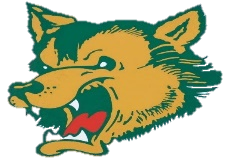 CNPS Continuity of Learning Plan Update, 2023-24 School YearSave for the mandatory, statewide, public-school shutdown that occurred in the spring of the 2019-20 school year, CNPS has offered in-person instruction for the entirety of the COVID-19 pandemic. This will continue to be our exclusive mode of instruction for the 2023-24 school year  We will continue to follow safety protocols we first implemented at the start of the 2020-2021 school year (staggered recess times, handwashing stations, and other such hygienic practices, enforced quarantines for those who test positive, etc) and will stay abreast of all COVID policies and recommendations that originate from state agencies.  Having attempted distance learning during the first few months of the pandemic (both via delivered instructional packets and an online learning platform) CNPS feels that in-person learning is the best means we have to ensure our students academic, mental health, nutritional, and social needs are being properly met.  Standard yearly budget practices will be used to implement face to face/ in-person learning. 